Part 3: A Multi-religious Intergenerational Dialogue on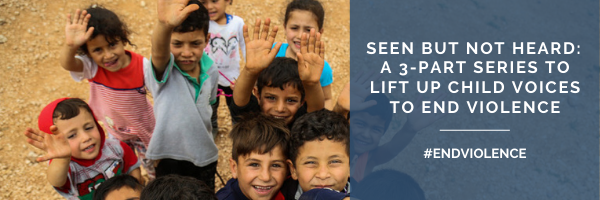 Child ParticipationTuesday, November 17th8 AM ET/1 PM GMT/ 4 PM EATAgenda: Welcome and Introduction to the JLI Ending Violence Against Children (EVAC) Hub and the Seen But Not Heard Series (5 min) • Carola Eyber, Queen Margaret University and JLI EVAC Hub co-chair  Intergenerational Dialogue (20 min) Moderated by Neelam Fida, Islamic Relief Worldwide and JLI EVAC Hub Co-chairChildren from Baha’í Community, Chile (video)Children from Muslim Community, Pakistan (video)Children from various Faith Communities, South AfricaReflections & Q&A (10 min) Moderated by Neelam FidaChristina Nomdo, Commissioner for Children, Western Cape, South AfricaLoreto Jara, Bahá’í, ChileAfshan Jamal, Islamic Relief, Pakistan Closing and invitation to JLI EVAC Hub, Stacy Nam, Joint Learning Initiative on Faith and Local CommunitiesCo-hosted by: JLI Ending Violence Against Children Learning Hub: Arigatou International, Islamic Relief Worldwide, Queen Margaret University, and World Vision International Simultaneous interpretation English-Spanish-English will be available.View prior events and resources at https://evac.jliflc.com/evac-hub-evidence-guide/Register Today!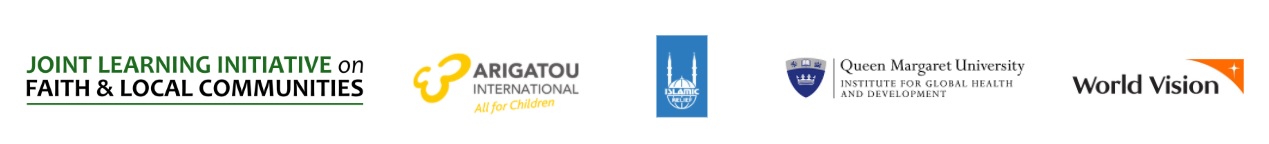 